Pöttinger NOVACAT RCB Walzenaufbereiter: Wirtschaftlich und wartungsfreundlichMit dem neuen NOVACAT RCB Walzenaufbereiter wird Pöttinger einmal mehr seinem Ruf als Mähwerksspezialist gerecht. Wirtschaftlich, einsatzsicher und wartungsfreundlich – das sind die Vorzüge des neuen Walzenaufbereiters, der für alle NOVACAT ALPHA MOTION Modelle sowie für die Modelle NOVACAT 262, 302, 352 und A10 verfügbar ist.Der neue Walzenaufbereiter verfügt über zwei Zahnriemen anstatt dem üblichen Kettenantrieb. Die Zahnriemen ermöglichen eine Verdopplung des Ausweichweges der oberen Walze, was einem Plus von 25 mm entspricht. Das garantiert die optimale Aufbereitung des Futters.Wartung von außenDer Antrieb des neuen Aufbereiters ist dank Zahnriemen wartungsfrei. Die Zahnriemenspannung  ist komfortabel von außen einstellbar. Die Rückenspannrolle verfügt über eine automatische Arretierung und ist mittels Exzenterhülse an die Riemenflucht anpassbar. Die Schmierung der Lager kann über eine außenliegende, zentrale Schmierleiste erfolgen. Eine Ölschmierung ist nicht mehr nötig, was die Verschmutzung im Antriebsbereich wesentlich reduziert. Eine saubere Maschine trägt wesentlich zu sauberem Futter und damit zu verbesserter Futterqualität bei.Verstopfungen adé
Beim NOVACAT RCB sind beide Walzen angetrieben. Das sorgt für eine sichere Aufbereiterwirkung. Verstopfungen gehören so der Vergangenheit an. Ein wesentlicher Beitrag zur Einsatzsicherheit des Aufbereiters.Wirtschaftlichkeit juchheDurch die Breitablage bei Heckeinheiten wird ein optimaler Trocknungsverlauf erzielt, welcher einen wesentlichen Beitrag zur besten Futterqualität liefert. Darüber hinaus ermöglicht der doppelt so große Ausweichweg mehr Durchgang bei viel Futtermasse und sichert damit die hohe Leistungsfähigkeit des Aufbereiters. Ein klarer Beitrag zur Wirtschaftlichkeit der Maschine.Bildvorschau:Weitere druckoptimierte Bilder: http://www.poettinger.at/presse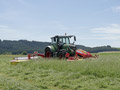 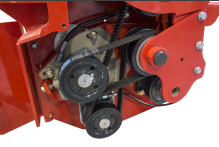 Das neue NOVACAT RCB mit WalzenaufbereiterDer neue Walzenaufbereiter: wirtschaftliche, einsatzsicher und wartungsfreundlichhttp://www.poettinger.at/de_at/Newsroom/Pressebild/3683http://www.poettinger.at/de_at/Newsroom/Pressebild/3680